Témy na skúškuVzťah vnútorných a vonkajších sílNapätieZákladné druhy namáhania- ťah, tlak, strih, ohybNávrh prierezu pri jednoduchom namáhaníMedzné stavy- charakterizovaťTrieda: II.NC (externé štúdium)Odbor: 3659 L stavebníctvoPredmet: Stavebná mechanika     Skúšajúci: Ing. Anna Helbichová	Kontakt: helbichova@sosstavebna.sk Web: https://sosstavebna.sk/externe-studium/    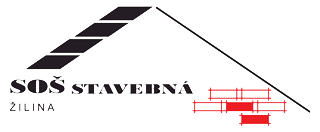 